Publicado en  el 13/09/2016 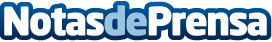 Ampera-e: el coche eléctrico con autonomía de 380kmEl vehículo de Opel y Chevrolet es de tamaño medio y busca democratizar el coche eléctrico con unas prestaciones de gran nivel y un precio que no asuste: al otro lado del charco tendrá una tarifa de partida inferior a los 37.000 dólaresDatos de contacto:Nota de prensa publicada en: https://www.notasdeprensa.es/ampera-e-el-coche-electrico-con-autonomia-de_1 Categorias: Automovilismo Industria Automotriz Innovación Tecnológica http://www.notasdeprensa.es